Stout Student Association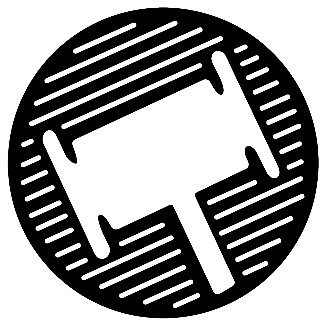 Executive Board Committee Agenda6:30 PM | September 24th, 2020Elk Creek, Merle Price CommonsCall to OrderRoll CallApproval of Minutes9/17/2020 MeetingApproval of AgendaDiscussionUpdatesDirector SerierDirector GentzDirector WisemanDirector HaasDirector EdlinDirector ReedDirector StolenVice President JohnsonPresident DumkeAdvisor WituckiAnnouncementsAdjournmentPresentAbsentExcusedPresident DumkeVice President JohnsonDirector StolenDirector SerierDirector GentzDirector WisemanDirector HaasDirector EdlinDirector ReedAdvisor WituckiGuests:Guests:Guests:Guests: